CHIA TAY GIÁO VIÊN NGHỈ HƯUDù không muốn chia tay tạm biệt, nhưng vẫn phải tạm biệt chia tay. Cuộc chia tay nào cũng vậy, cũng cảm thấy xốn xang, bùi ngùi lưu luyến.     	Trong niềm xúc động này, Hôm nay ngày 5/9/2022 trường THCS Phạm Ngũ Lão  long trọng tổ chức buổi gặp mặt chia tay với thầy ĐOÀN HỮU PHÁT về nghỉ theo chế độ và cô Hà Thị Huyền Trang chuyển công tác.Sau 40 năm công tác trong ngành giáo dục,thầy ĐOÀN HỮU PHÁT nay đã hoàn thành xuất sắc "Sứ mệnh" được giao và sẽ "gác mái, buông chèo" trở về với cuộc sống thanh nhàn bên gia đình tiếp tục vai trò của một người  trụ cột.Có thể nói rằng cuộc đời dạy học của thầy  là tấm gương sáng, thầy đã chọn cho mình con đường đi và vì một mục tiêu cao cả và duy nhất đó là “Tất cả vì học sinh thân yêu”. Thầy thật xứng đáng với 4 câu thơ sau:"Như Tấm gương trong chẳng bụi mờ         Trọn đời dạy dỗ các em thơDạy chữ rèn người nêu gương sángSự nghiệp trồng người lộng ước mơ".	Trong buổi chia tay, nhà trường đã được đón đại diện HĐND, UBND, UBMT TQ xã Phạm Ngũ Lão sang dự, tặng quà và có lời phát biểu, chia sẻ với nhà trường.	Tạm biệt thầy giáo và cô giáo, chúc thầy luôn mạnh khỏe, hạnh phúc và tiếp tục đem tâm huyết của mình phục vụ cho địa phương; chúc cô Huyền Trang sẽ gặt gái được nhiều thành công hơn nữa ở môi trường mới trong sự nghiệp trồng người.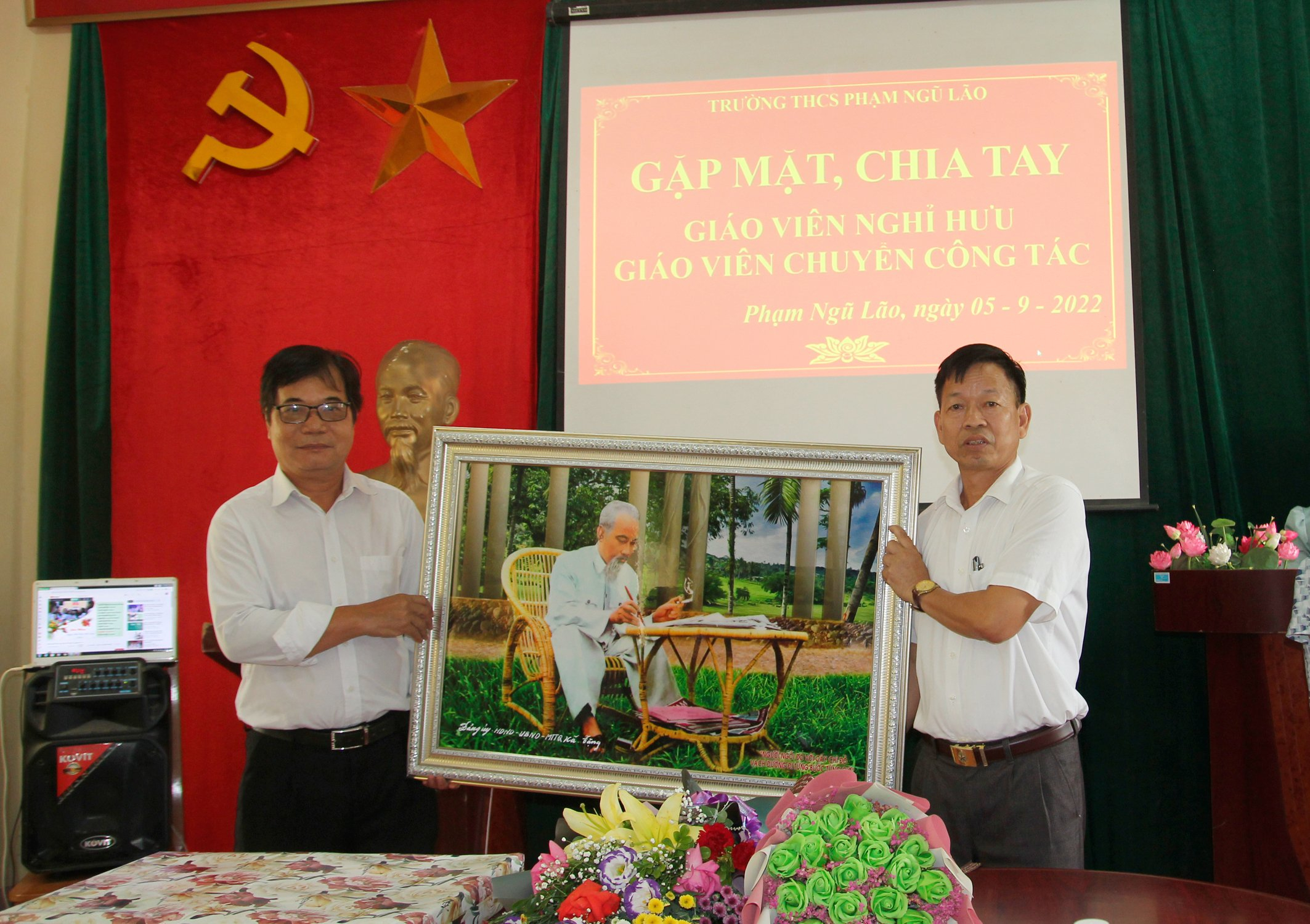 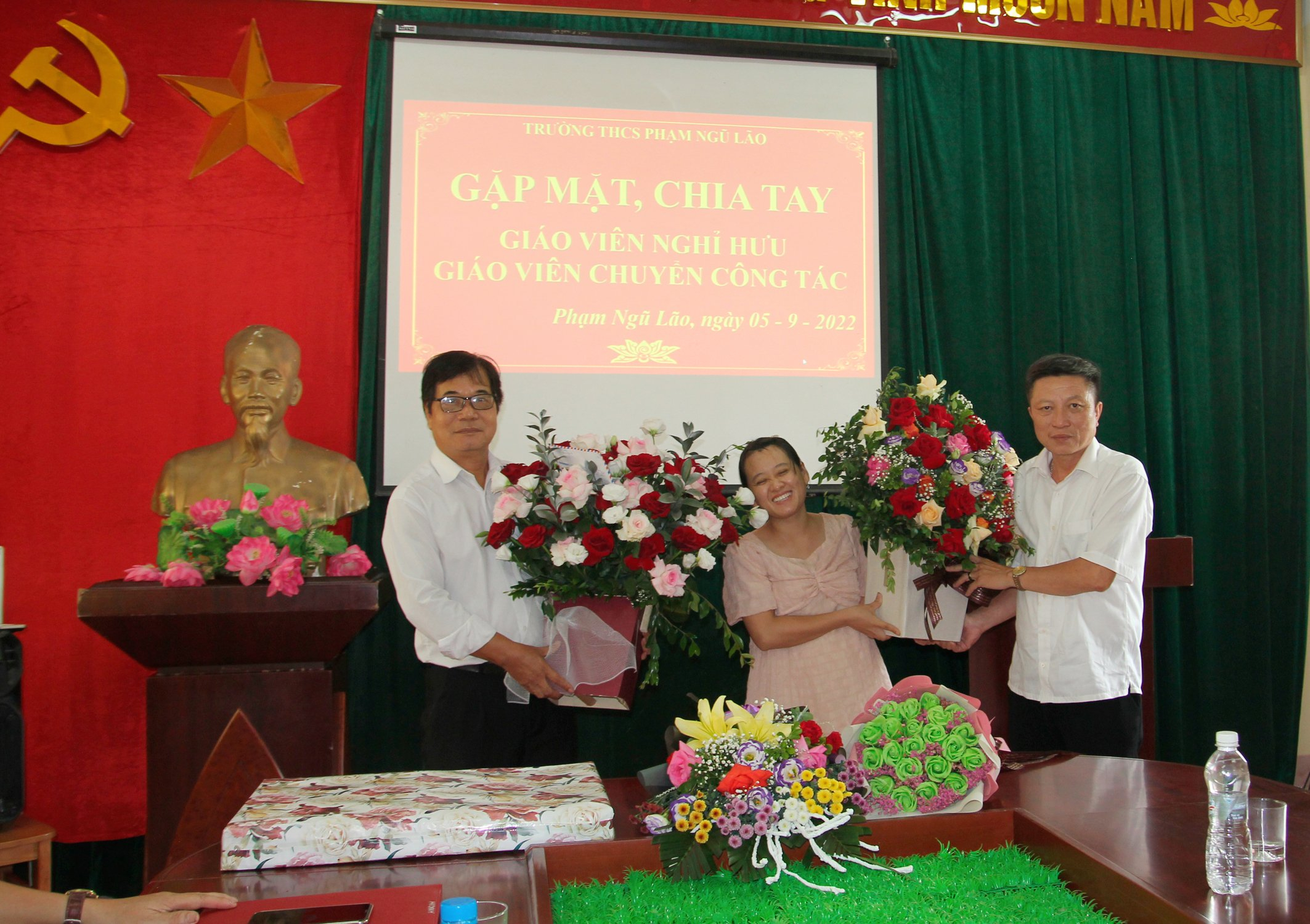 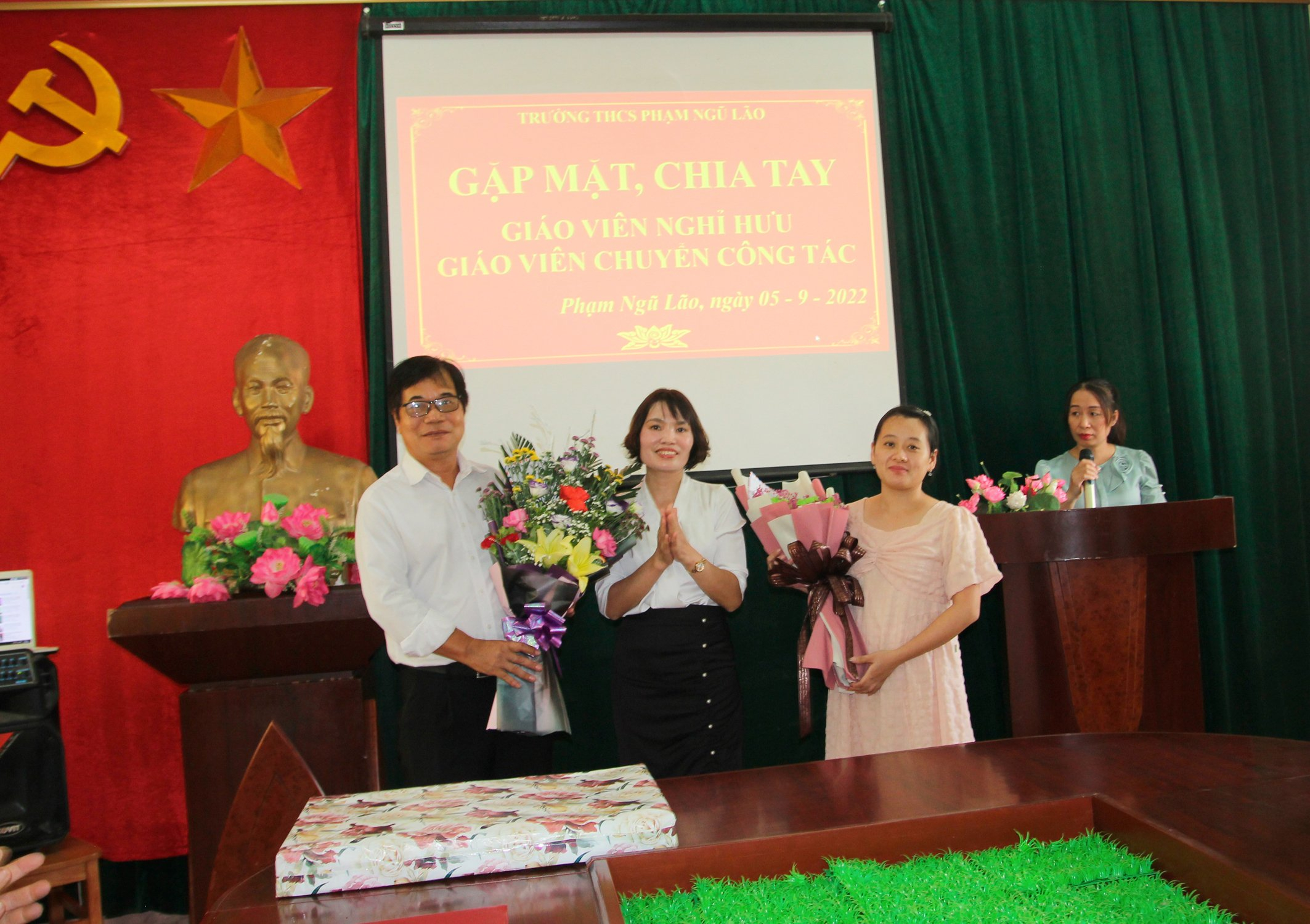 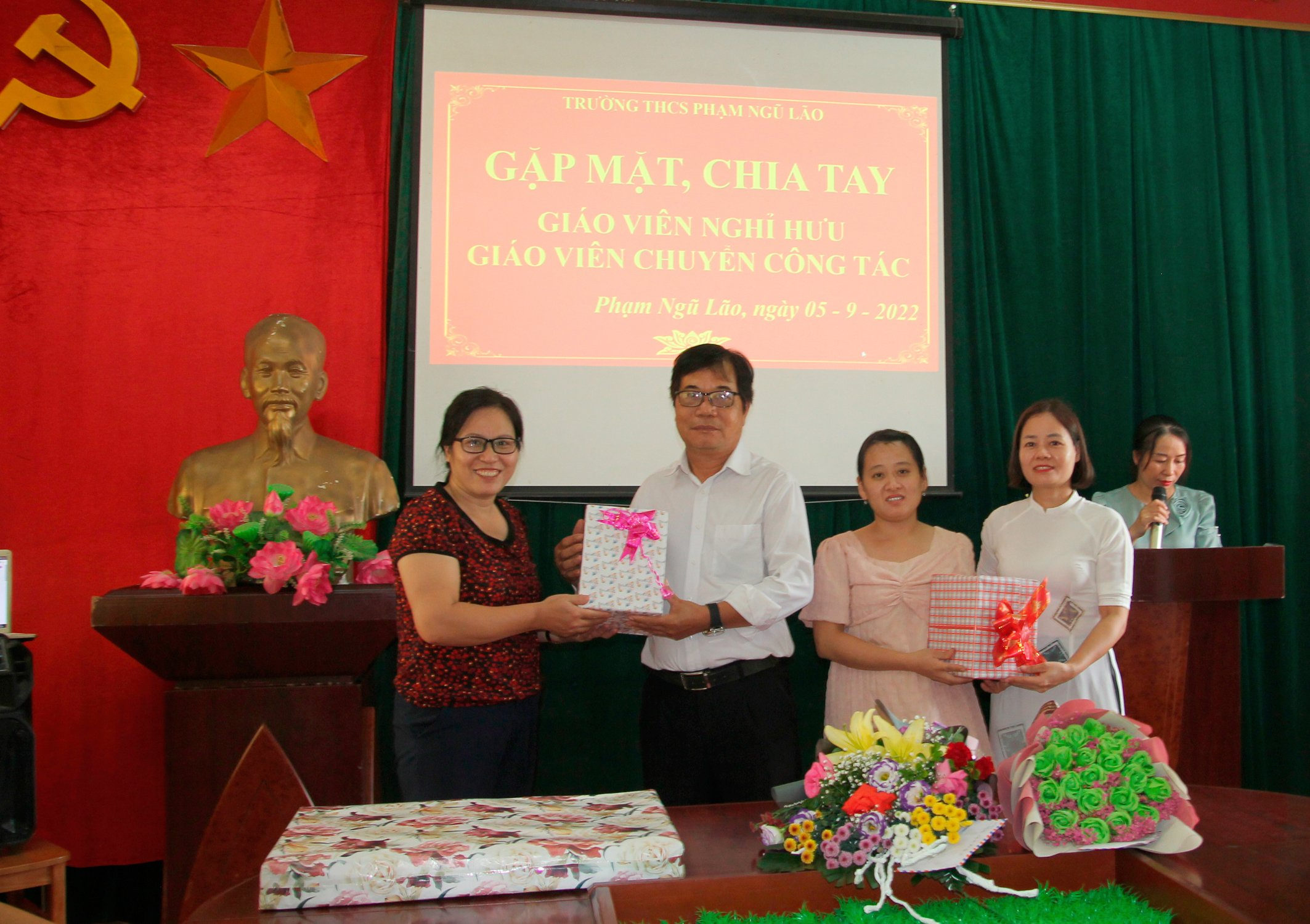 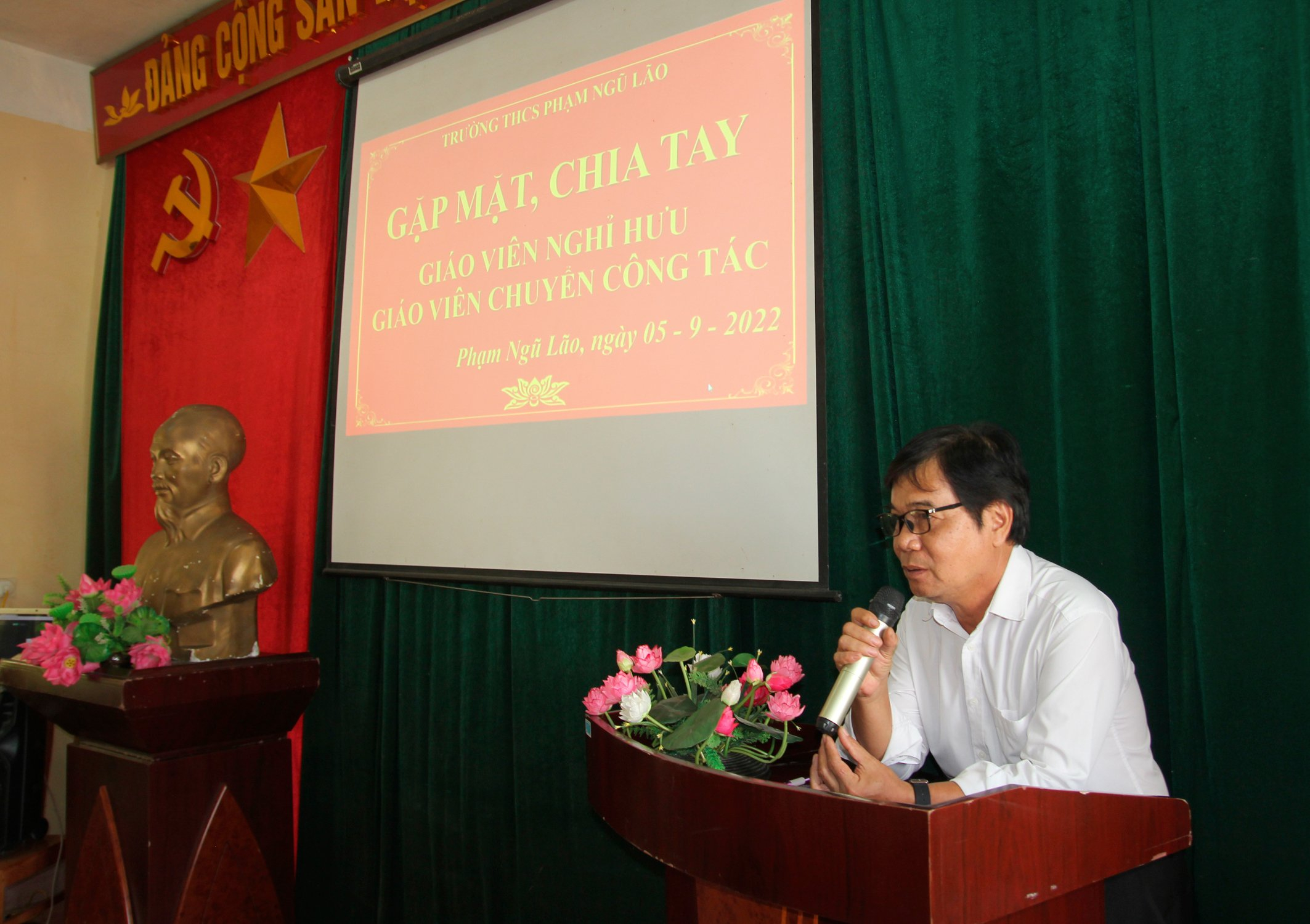 